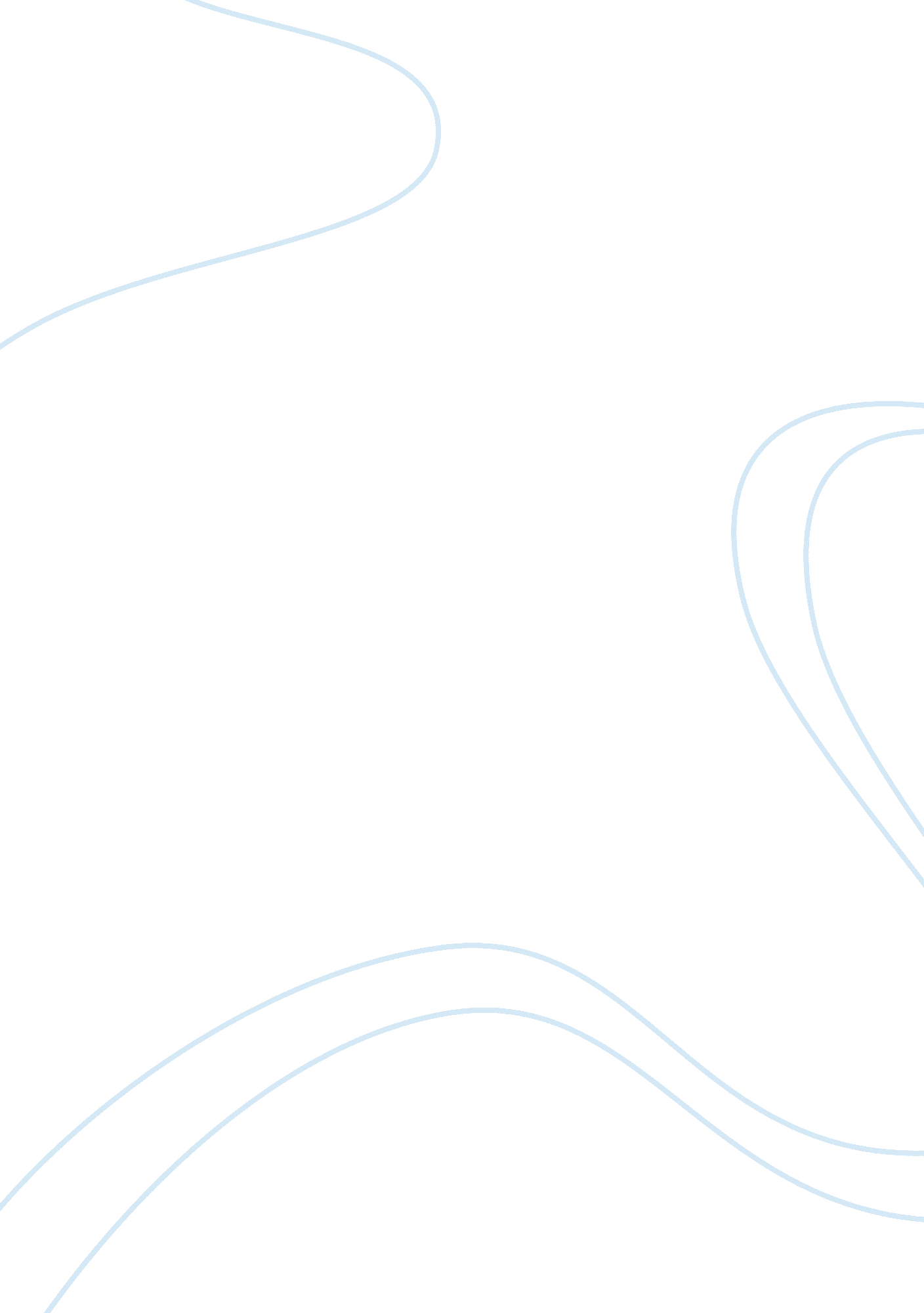 Professional for graduate schoolPsychology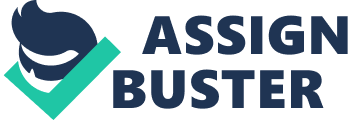 Running Head: Graduate School Professional ment. Department A quality education that transforms the totalhuman being and emphasizes service for humanity is what I strive for. My quest for excellence began during childhood and parents played a very important role by taking to a good school and stressing the value of education to humanity. My personal goals align with Capella University’s mission of extending access to high quality programs for adults seeking to expand their potentials professionally and personally. It is for the same reason that I am applying to undertake my graduate studies at the university’s school of psychology. 
My interest in getting more knowledge in the field of psychology became strong after taking my undergraduate studies in the same course. The knowledge learnt during the undergraduate program tremendously opened my mind in terms of the importance of psychology in ensuring stability in the society. Psychology knowledge for instance is very important in understanding patterns of crime, detecting signs of violence, preventing its occurrence and providing lasting solutions to the problems that face our modern society. By serving my society as a psychologist therefore I believe I will be able to enhance humanity by attending to the mental and psychological needs of individuals which is important in promoting stability in our society. 
Other than academics I am very outgoing and enjoy taking part in societies and club activities which I believe offer me with opportunities to interact and understand the different mindsets of other people. I also value sports for I believe a physically, mentally and mentally fit mind is a healthy one and this is important for the society. I therefore am applying for the graduate program so as to further widen my understanding of psychology and society in order to better serve and positively influence lives. 